5 - заседание  5-созыва		КАРАР                                 					РЕШЕНИЕ   23 апрель 2021йыл                         №34                             23 апреля 2021 годаОб утверждении Кодекса этики и служебного поведения муниципальных служащих Администрации сельского поселения Усть-Табасский сельсовет муниципального района Аскинский район Республики БашкортостанНа основании Федеральных законов от 2 марта 2007 года 
№ 25-ФЗ «О муниципальной службе в Российской Федерации», 
от 25 декабря 2008 года № 273-ФЗ «О противодействии коррупции», Указа Главы Республики Башкортостан от 08 августа 2011 года № УП-428 «О Кодексе этики и служебного поведения государственных гражданских служащих Республики Башкортостан»,  для обеспечения добросовестного и эффективного исполнения должностных обязанностей, в целях определения и соблюдения рекомендуемых этических правил поведения муниципальных служащих Администрации сельского поселения Усть-Табасский сельсовет муниципального района Аскинский район Республики Башкортостан в рабочее и во внеслужебное время, Совет сельского поселения Усть-Табасский сельсовет муниципального района Аскинский район Республики Башкортостан  р е ш и л:Утвердить прилагаемый Кодекс этики и служебного поведения муниципальных служащих Администрации сельского поселения Усть-Табасский сельсовет муниципального района Аскинский район Республики Башкортостан в новой редакции.Признать утратившим силу решение Совета сельского поселения Усть-Табасский сельсовет муниципального района Аскинский район Республики Башкортостан от 17 декабря 2014 года № 88 «Об утверждении Кодекса этики и служебного поведения муниципальных служащих сельского поселения Усть-Табасский сельсовет муниципального района Аскинский район Республики Башкортостан».3. Обнародовать настоящее решение в установленном порядке и разместить на официальном сайте сельского поселения Усть-Табасский сельсовет муниципального района Аскинский район Республики Башкортостан http://www.ust-tabaska04sp.ru/4. Настоящее решение вступает силу со дня его подписания.Председатель СоветаСельского поселенияУсть-Табасский сельсоветМуниципального районаАскинский районРеспублики БашкортостанГ.Я.ФаершинаПриложение к решению Совета сельского поселения Усть-Табасский сельсовет муниципального района Аскинский район Республики Башкортостан №34 от   23.04.  2021 годаКодекс этики и служебного поведения муниципальных служащих Администрации сельского поселения Усть-Табасский сельсовет муниципального района Аскинский район Республики БашкортостанКодекс этики и служебного поведения муниципальных служащих  Администрации сельского поселения Усть-Табасский сельсовет муниципального района Аскинский район Республики Башкортостан (далее – Кодекс) основан на положениях Конституции Российской Федерации и Конституции Республики Башкортостан, Федерального закона от 25 декабря 2008 г. № 273-ФЗ «О противодействии коррупции», Федерального закона от 02 марта . № 25-ФЗ «О муниципальной службе в Российской Федерации», Закона Республики Башкортостан от 16 июля . № 453-з «О муниципальной службе в Республике Башкортостан», Устава сельского поселения Усть-Табасский сельсовет муниципального района Аскинский район Республики Башкортостан, других федеральных и республиканских законов, содержащих ограничения, запреты и обязанности муниципальных служащих,  и иных нормативных правовых актах Российской Федерации и Республики Башкортостан, а также на общепризнанных нравственных принципах и нормах российского общества и государства.Общие положения1. 1. Кодекс представляет собой свод общих принципов профессиональной служебной этики и основных правил служебного поведения, которыми надлежит руководствоваться муниципальным служащим Администрации сельского поселения Усть-Табасский сельсовет муниципального района Аскинский район Республики Башкортостан (далее – муниципальные служащие), независимо от замещаемой должности. 1.2. Гражданин Российской Федерации, поступающий на муниципальную службу (далее – муниципальная служба) обязан знакомиться с положениями настоящего Кодекса и соблюдать их в процессе своей служебной деятельности.1.3. Каждый муниципальный служащий должен принимать все необходимые меры для соблюдения положений настоящего Кодекса, а каждый гражданин Российской Федерации вправе ожидать от муниципального служащего поведения в отношениях с ним в соответствии с положениями настоящего Кодекса. 1. 4. Целью Кодекса является установление этических норм и правил служебного поведения муниципальных служащих для достойного выполнения ими своей профессиональной деятельности, а также содействие укреплению авторитета муниципальных служащих, доверия граждан к органам местного самоуправления и обеспечение единых норм поведения муниципальных служащих.1.5. Кодекс призван повысить эффективность выполнения муниципальными служащими своих должностных обязанностей.1.6.  Кодекс  служит основой для формирования должной морали в сфере муниципальной службы, уважительного отношения к муниципальной службе в общественном сознании; а также  выступает как институт общественного сознания и нравственности муниципальных служащих, их самоконтроля.1.7. Знание и соблюдение муниципальным служащим положений Кодекса является одним из критериев оценки качества его профессиональной деятельности и служебного поведения. II. Основные принципы и правила служебного поведения, которыми надлежит руководствоваться муниципальным служащим2.1. Основные принципы служебного поведения муниципальных служащих являются основой поведения граждан Российской Федерации в связи с нахождением их на муниципальной службе.2.2. Муниципальные служащие, сознавая ответственность перед государством, обществом и гражданами, призваны:а) исполнять должностные обязанности добросовестно и на высоком профессиональном уровне в целях обеспечения эффективной работы Администрации сельского поселения Усть-Табасский сельсовет муниципального района Аскинский район Республики Башкортостан;б) исходить из того, что признание, соблюдение и защита прав и свобод человека и гражданина определяют основной смысл и содержание деятельности органов местного самоуправления и муниципальных служащих;в) осуществлять профессиональную  деятельность в соответствии со своими должностными регламентами;г) не оказывать предпочтения каким-либо профессиональным или социальным группам и организациям, быть независимыми от влияния отдельных граждан, профессиональных или социальных групп и организаций;д) исключать действия, связанные с влиянием каких-либо личных, имущественных (финансовых) и иных интересов, препятствующих добросовестному исполнению должностных обязанностей;е) уведомлять представителя нанимателя (работодателя), органы прокуратуры или другие государственные органы обо всех случаях обращения к муниципальному служащему каких-либо лиц в целях склонения к совершению коррупционных правонарушений;ж) соблюдать установленные федеральными и законами Республики Башкортостан ограничения и запреты, исполнять обязанности, связанные с прохождением муниципальной службы;з) соблюдать беспристрастность, исключающую возможность влияния на их профессиональную деятельность решений политических партий, иных общественных объединений;и) соблюдать нормы служебной, профессиональной этики и правила делового поведения;к) проявлять корректность и внимательность в обращении с гражданами и должностными лицами;л) проявлять терпимость и уважение к обычаям и традициям народов Российской Федерации, учитывать культурные и иные особенности различных этнических, социальных групп и конфессий, способствовать межнациональному и межконфессиональному согласию;м) воздерживаться от поведения, которое могло бы вызвать сомнение в добросовестном исполнении муниципальными служащими должностных обязанностей, а также избегать конфликтных ситуаций, способных нанести ущерб их репутации  или авторитету Администрации сельского поселения Усть-Табасский  сельсовет  муниципального района Аскинский район Республики Башкортостан;н) принимать предусмотренные законодательством Российской Федерации, Республики Башкортостан меры по недопущению возникновения конфликтов интересов и урегулированию возникших конфликтов интересов;о) не использовать служебное положение для оказания влияния на деятельность государственных органов и органов местного самоуправления, организаций, должностных лиц, государственных и муниципальных служащих, а также граждан при решении вопросов личного характера;п) воздерживаться от публичных высказываний, суждений и оценок, в том числе в средствах массовой информации, в отношении деятельности государственных органов либо органов местного самоуправления, их руководителей, если это не входит в должностные обязанности муниципального служащего;р) соблюдать правила установленные в соответствии с органами местного самоуправления и предоставления служебной информации;с) уважительно относиться к деятельности представителей средств массовой информации по информированию общества о работе органа местного самоуправления, а также оказывать содействие в получении достоверной информации в установленном порядке;т) воздерживаться в публичных выступлениях, в том числе в средствах массовой информации, от обозначения в иностранной валюте (условных денежных единицах) стоимости на территории Российской Федерации товаров, работ, услуг и иных объектов гражданских прав, сумм сделок между резидентами Российской Федерации, показателей бюджетов всех уровней бюджетной системы Российской Федерации, размеров государственных и муниципальных заимствований, государственного и муниципального долга, за исключением случаев, когда это необходимо для точной передачи сведений либо предусмотрено законодательством Российской Федерации, международными договорами Российской Федерации, обычаями делового оборота;у) совершенствовать свою деловую квалификацию, применять оптимальные и экономичные способы решения поставленных задач, стремиться быть всесторонне развитым, высокообразованным, передавать свои знания и накопленный опыт молодым сотрудникам, бережно относиться к вверенной собственности, использовать ее рационально и эффективно.2.3. Муниципальные служащие обязаны соблюдать Конституцию Российской Федерации, Конституцию Республики Башкортостан, федеральные конституционные законы, федеральные законы, законы Республики Башкортостан, иные нормативные правовые акты Российской Федерации и Республики Башкортостан, нормативно-правовые акты муниципального района Аскинский район Республики Башкортостан, а также руководствоваться общепринятыми нормами морали и нравственности, основанными на принципах законности, справедливости, объективности и честности.2.4. Муниципальные служащие в своей деятельности не должны допускать нарушения законов и иных нормативных правовых актов исходя из политической, экономической целесообразности либо по иным мотивам. 2.5. Муниципальные служащие обязаны противодействовать проявлениям коррупции и предпринимать меры по ее профилактике в порядке, установленном законодательством Российской Федерации и Республики Башкортостан о противодействии коррупции.  2.6. Муниципальные служащие при исполнении ими должностных обязанностей не должны допускать личной заинтересованности, которая приводит или может привести к конфликту интересов. При назначении на должность муниципальной службы и исполнении должностных обязанностей муниципальный служащий обязан заявить о наличии или возможности наличия у него личной заинтересованности, которая влияет или может повлиять на надлежащее исполнение им должностных обязанностей. 2.7. Муниципальные служащие, замещающие должности муниципальной службы, включенные в соответствующий перечень, установленные муниципальными правовыми актами обязаны представлять представителю нанимателя сведения о своих доходах, расходах, имуществе и обязательствах имущественного характера и о доходах, расходах, об имуществе и обязательствах имущественного характера своих супруги (супруга) и несовершеннолетних детей в соответствии с законодательством.2.8. Муниципальные служащие обязаны уведомлять представителя нанимателя, органы прокуратуры Российской Федерации или другие государственные органы обо всех случаях обращения к ним каких-либо лиц в целях склонения к совершению коррупционных правонарушений.Уведомление о фактах обращения в целях склонения  к совершению коррупционных правонарушений, за исключением случаев, когда по данным фактам проведена или проводится проверка. является должностной обязанностью муниципальных служащих.2.9. Муниципальным служащим запрещается получать в связи с исполнением ими должностных обязанностей вознаграждения от физических и юридических лиц (подарки, денежное вознаграждение, ссуды, услуги, оплату развлечений, отдыха, транспортных расходов и иные вознаграждения). Подарки, полученные муниципальными служащими в связи с протокольными мероприятиями, со служебными командировками и с другими официальными мероприятиями, признаются собственностью муниципального района Аскинский район Республики Башкортостан и передаются ими по акту в соответствующий орган местного самоуправления, за исключением случаев, установленных Гражданским кодексом Российской Федерации. Муниципальный служащий, сдавший подарок, полученный им в связи с протокольным мероприятием, может его выкупить в порядке, установленном законодательством.2.10. Муниципальные служащие могут обрабатывать и передавать служебную информацию при соблюдении действующих в соответствующем государственном органе норм и требований, принятых в соответствии с законодательством Российской Федерации.2.11. Муниципальные служащие  обязаны принимать соответствующие меры по обеспечению безопасности и конфиденциальности информации, за несанкционированное разглашение которой они несут ответственность или (и) которая стала им известна в связи с исполнением должностных обязанностей.2.11.1. Муниципальный служащий обязан представлять представителю нанимателя в установленном порядке сведения об адресах сайтов и (или) страниц сайтов в информационно-телекоммуникационной сети «Интернет» (далее- сеть «Интернет»), на которых он размещал общедоступную информацию, а также данные, позволяющие его идентифицировать.2.11.2. Муниципальный служащий при размещении в личных целях информации в сети «Интернет» должен воздерживаться от высказываний, суждений и оценок в отношении деятельности государственных органов и их руководителей, ответственно относиться к размещению информации, в том числе прямо или косвенно указывающей на его должностной статус, а также способной нанести ущерб его личной репутации или авторитету государственного органа. Размещение муниципальным служащим в сети «Интернет» служебных документов в личных целях не допускается.2.12. Муниципальные служащие, наделенные организационно-распорядительными полномочиями по отношению к другим муниципальным служащим:а) должны быть для подчиненных образцом профессионализма, безупречной репутации, способствовать формированию в соответствующем государственном органе либо его подразделении благоприятного для эффективной работы морально-психологического климата;б) должны принимать меры к тому, чтобы подчиненные не допускали коррупционно опасного поведения, своим личным поведением подавать пример честности, беспристрастности и справедливости;в) призваны принимать меры по предотвращению и урегулированию конфликта интересов;г) призваны принимать меры по предупреждению коррупции;д) призваны не допускать случаев принуждения подчиненных к участию в деятельности политических партий и общественных объединений;е) несут ответственность в соответствии с законодательством Российской Федерации за действия или бездействие подчиненных, нарушающих принципы этики и правила служебного поведения, если они не приняли меры по недопущению таких действий или бездействия.Ш. Рекомендательные этические правила служебного поведения муниципальных служащих.       3.1. В служебном поведении муниципальным служащим необходимо исходить из конституционных положений о том, что человек, его права и свободы являются высшей ценностью и каждый гражданин имеет право на неприкосновенность частной жизни, личную и семейную тайну, защиту чести, достоинства, своего доброго имени.      3.2. В служебном поведении муниципальные служащие должны воздерживаться от:а) любого вида высказываний и действий дискриминационного характера по признакам пола, возраста, расы, национальности, языка, гражданства, социального, имущественного или семейного положения, политических или религиозных предпочтений;б) грубости, проявлений пренебрежительного тона, заносчивости, предвзятых замечаний, предъявления неправомерных, незаслуженных обвинений;в) угроз, оскорбительных выражений или реплик, действий, препятствующих нормальному общению или провоцирующих противоправное поведение.      3.3. Муниципальные служащие призваны способствовать своим служебным поведением установлению в коллективе деловых взаимоотношений и конструктивного сотрудничества  друг с другом.      3.4. Внешний вид муниципальных служащих при исполнении ими должностных обязанностей в зависимости от службы и формата служебного мероприятия должны способствовать уважению граждан к государственным органам, соответствовать общепринятому деловому стилю, который отличают официальность, сдержанность, традиционность, аккуратность.                На служебных мероприятиях, проводимых в Дни национального костюма народов Республики Башкортостан, муниципальные служащие вправе носить стилизованные деловые национальные костюмы (деловые костюмы, содержащие элементы национальных костюмов народов, проживающих на территории Республики Башкортостан), описания которых утверждаются Главой Республики Башкортостан.IV.Ответственность за нарушение КодексаНарушение муниципальными служащими положений Кодекса подлежит моральному осуждению на заседании соответствующей комиссии по соблюдению требований к служебному поведению муниципальных служащих  и урегулированию конфликта интересов, а в случаях, предусмотренных федеральными законами, нарушение положений Кодекса влечет применение к муниципальному служащему мер уголовной, административной, гражданско-правовой и дисциплинарной ответственности.  Соблюдение муниципальными служащими положений Кодекса учитывается при проведении аттестаций, формировании кадрового резерва для выдвижения на вышестоящие должности, а также при наложении дисциплинарных взысканий.   Приложение N 2к решению Совета сельского поселения Усть-Табасский сельсоветмуниципального района Аскинский район Республики БашкортостанОт 23 апреля 2022 г. г. N 34 Примерная формадополнительного соглашения к служебному контракту о прохождении муниципальной службы Республики Башкортостан и замещении должности муниципальной   службы Республики Башкортостан (об ответственности за нарушение норм Кодекса этики и служебного поведения)Дополнительное соглашениек служебному контракту от "___" ____________ года N ___ о прохождении муниципальной службы Республики Башкортостан и замещении должности муниципальной  службы Республики Башкортостан (далее - Контракт)Представитель нанимателя в лице ______________________________________________________________                                    (наименование должности, Ф.И.О.__________________________________________________________________________________________ руководителя государственного органа (аппарата государственного органа),_________________________________________________________________________________________  либо лица, замещающего муниципальную  должность Республики Башкортостан  либо их представителя)действующий на основании __________________________________________________________________                              (вид документа, определяющего статус_________________________________________________________________________________________  руководителя государственного органа (аппарата государственного органа)___________________________________________________________________________________________ либо лица, замещающего муниципальную должность Республики Башкортостан,           либо их представителя, дата и номер этого документа)с  одной  стороны,  и   гражданин  Российской   Федерации  (муниципальный            служащий           Республики            Башкортостан) __________________________________________________________________                                  (Ф.И.О.)именуемый в дальнейшем Муниципальный служащий,  с  другой  стороны, заключилинастоящее Дополнительное соглашение к Контракту о нижеследующем:1. Предметом настоящего Дополнительного соглашения является внесение следующего изменения в Контракт:Пункт 19 раздела IX Контракта, именуемого "Ответственность сторон служебного контракта. Изменение и дополнение служебного контракта. Прекращение служебного контракта", дополнить абзацем следующего содержания:"Муниципальный  служащий несет ответственность за нарушение Кодекса этики и служебного поведения муниципальных служащих Республики Башкортостан, а также Кодекса этики и служебного поведения муниципальных служащих Республики Башкортостан__________________________________________________________________________,                 (наименование государственного органа)утвержденного __________________________________________________________.".                              (вид, дата и номер документа)2. Настоящее Дополнительное соглашение составлено в двух экземплярах. Один экземпляр хранится Представителем нанимателя в личном деле муниципального  служащего, второй - у муниципального служащего. Оба экземпляра имеют одинаковую юридическую силу.3. Настоящее Дополнительное соглашение вступает в силу с момента его подписания сторонами.4. Настоящее Дополнительное соглашение является неотъемлемой частью Контракта.Подписи сторон:Представитель нанимателя                                                                 Муниципальный служащий______________________________________                           _________________________________   (наименование должности, Ф.И.О.                                                                 (Ф.И.О.)руководителя государственного органа      _________________________________либо лица, замещающего муниципальную                              _____________________________  должность Республики Башкортостан,        либо их представителя)______________________________________    "___" ____________ 20__ года               (подпись)         паспорт:  серия ______  N _________    Выдан   _________________________________                                                                                                    (кем, когда)  Адрес: __________________________      Телефон: ________________________ Экземпляр Дополнительного соглашения получил(а)_____________________   ___" ________________ 20___ годаПриложение N 3к решению Совета сельского поселения Усть-Табасский сельсоветмуниципального района Аскинский район Республики БашкортостанОт02 апреля 2021 г. г. N 34 Примерная формадополнительного соглашения к контракту с лицом, назначаемым на должность главы местной администрации по контракту (об ответственности за нарушение норм Кодекса этики и служебного поведения)Дополнительное соглашениек контракту с лицом, назначаемым на должность главы местной администрации по контрактуот "___" _____________ года N _____ (далее - Контракт)__________________________________________  "___" ______________ 201__ года   (место заключения дополнительного        дата заключения дополнительногосоглашения - указывается административный            соглашения    центр муниципального образования)Председатель Совета _______________________________________________________                        (указать наименование муниципального образования)именуемый в дальнейшем   Представитель  нанимателя  (работодатель)  в  лице___________________________________________________________________________                 (Ф.И.О. главы муниципального образования)действующего   на  основании   законодательства  Российской   Федерации   иРеспублики Башкортостан, Устава ___________________________________________                                   (указать наименование муниципального                                                 образования)Республики Башкортостан,  с одной стороны, и гражданин Российской Федерации___________________________________________________________________________                                   (Ф.И.О.)именуемый в  дальнейшем  Глава Администрации,  с  другой стороны, заключилинастоящее дополнительное соглашение к Контракту о нижеследующем:1. Предметом настоящего дополнительного соглашения является внесение следующего изменения в Контракт:Пункт 6.1 раздела 6 Контракта, именуемого "Ответственность сторон", дополнить абзацем следующего содержания:    "Глава Администрации также  несет  ответственность за нарушение Кодексаэтики       и        служебного        поведения     муниципальных служащих__________________________________________________________________________,                   (наименование муниципального образования)утвержденного __________________________________________________________.".                              (вид, дата и номер документа)2. Настоящее дополнительное соглашение составлено в двух экземплярах, имеющих одинаковую юридическую силу, один из которых находится у Представителя нанимателя (работодателя), другой - у Главы Администрации.3. Настоящее дополнительное соглашение вступает в силу с момента его подписания сторонами.4. Настоящее дополнительное соглашение является неотъемлемой частью Контракта.Подписи сторон:Представитель нанимателя                                                             Глава Администрации     (работодатель)                                                               ________________________________                                                                                                                  (Ф.И.О.)Председатель Совета                                                    _____________________________________________________________________                                       подпись(указать наименование муниципального           образования)                                                              "___" _______________ 20__ года_______________/ ____________________        подпись, Ф.И.О.	                                                 паспорт серия_______ номер____________"___" _______________ 20__ года             	выдан_____________________________________                                                       (кем, когда)Адрес: ______________________________      Адрес: _________________________Экземпляр дополнительного соглашения получил(а) _____________________ "___" _______________ 20__ годаБАШҠОРТОСТАН РЕСПУБЛИКАҺЫАСҠЫН  РАЙОНЫМУНИЦИПАЛЬ РАЙОНЫНЫҢТАБАҪКЫ−ТАМАҠАУЫЛ СОВЕТЫАУЫЛ  БИЛӘМӘҺЕСОВЕТЫ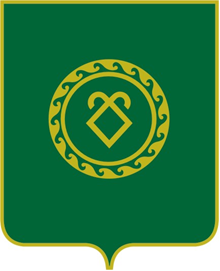 СОВЕТСЕЛЬСКОГО ПОСЕЛЕНИЯУСТЬ-ТАБАССКИЙ СЕЛЬСОВЕТМУНИЦИПАЛЬНОГО РАЙОНААСКИНСКИЙ РАЙОНРЕСПУБЛИКИ  БАШКОРТОСТАН